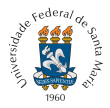 Ministério da Educação Universidade Federal de Santa Maria Campus Palmeira das Missões Unidade de Apoio Pedagógico – UAP/PM Anexo II FICHA DE INSCRIÇÃO SELEÇÃO PARA MONITORIA DE ESTUDANTES INDÍGENAS/IMIGRANTES CAMPUS DE PALMEIRA DAS MISSÕES-UFSM - 2024 NOME DO(A) CANDIDATO(A):..............................……................................................. CURSO: .............................MATRÍCULA: .................. SEMESTRE (do curso):........... ENDEREÇO RESIDENCIAL:......................................................................................... TELEFONE PARA CONTATO: ..........................E-MAIL: .............................................. RG: .......................................................… CPF: ........................................... CONTA CORRENTE: BANCO:.............................. AGÊNCIA:..................… CONTA:....................................... Por que deseja participar da seleção para esta bolsa? ............................................................................................................................................. ................................................................................…………………..………………………. ………………………………………………............................................................................ ............................................................................................................................................Quais horários tem disponíveis? ............................................................................................................................................Que atitudes/posturas/características acha importante para o/a bolsista que for assumir a referida bolsa? .............................…….…................................................................................................... ........................................................................................................................................... Já foi bolsista em outro setor da Universidade? Onde? Quando e por quanto tempo? ......................................................................................................................................... ........................................................................................................................................ Possui Benefício Socioeconômico aprovado e ativo? ................................................................................. Palmeira das Missões, ......de ……………... de 2024. ..................................................................................… Assinatura do(a) candidato(a)